附件2：吴川市梅箓街道梅山开发区鞋业二路某鞋厂存在问题：使用闸刀式开关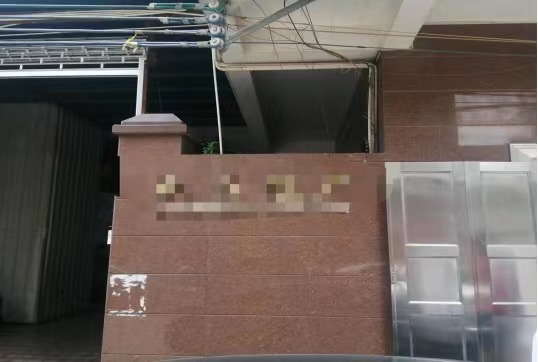 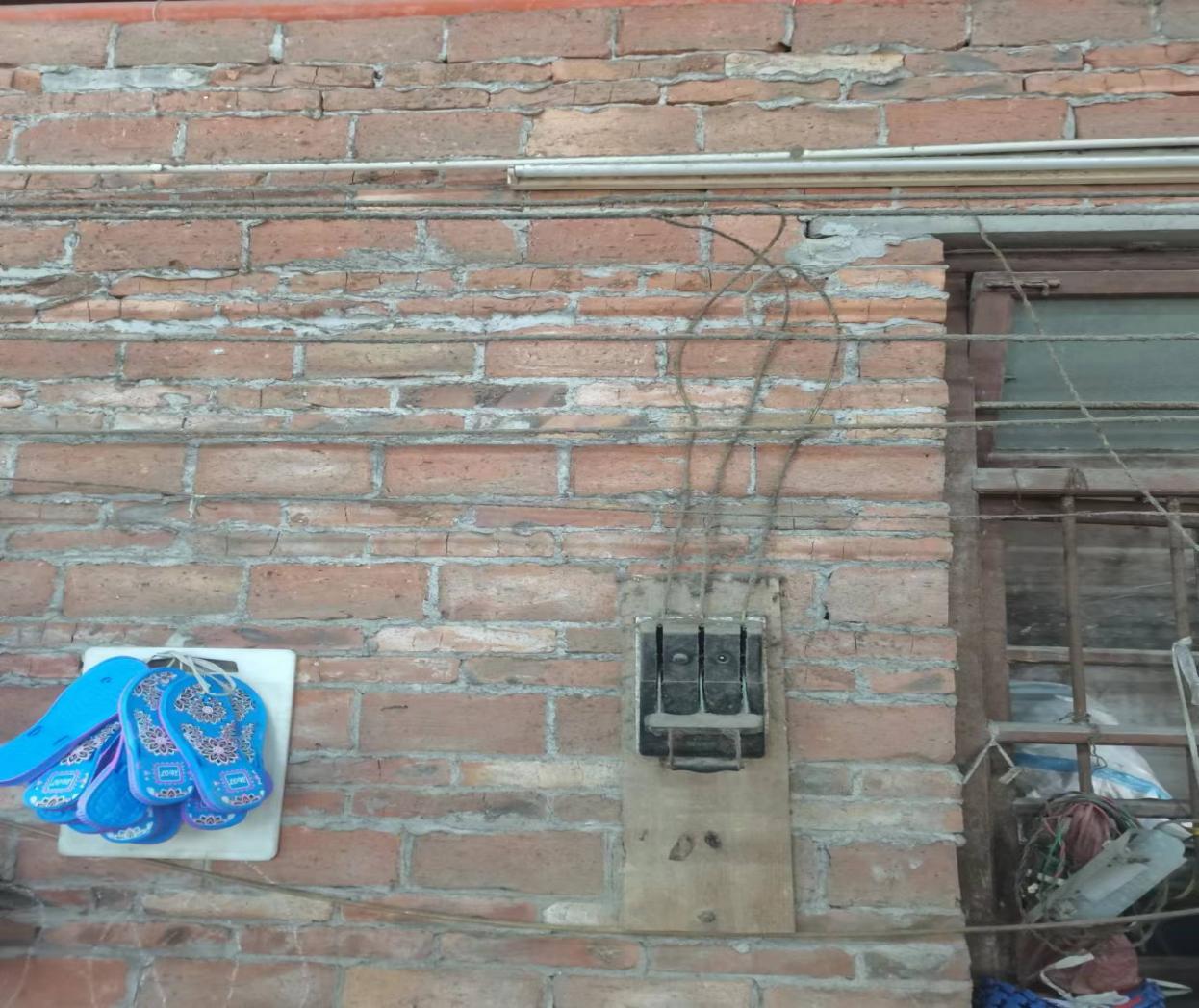 